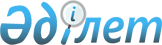 "2020-2022 жылдарға арналған Жуалы ауданы Б. Момышұлы ауылы және ауылдық округтерінің бюджеттері туралы" Жуалы аудандық мәслихатының 2019 жылғы 30 желтоқсандағы № 58-2 шешіміне өзгерістер енгізу туралыЖамбыл облысы Жуалы аудандық мәслихатының 2020 жылғы 21 сәуірдегі № 64-2 шешімі. Жамбыл облысының Әділет департаментінде 2020 жылғы 28 сәуірде № 4589 болып тіркелді
      Қазақстан Республикасының 2008 жылғы 4 желтоқсандағы Бюджет кодексіне және "Қазақстан Республикасындағы жергілікті мемлекеттік басқару және өзін-өзі басқару туралы" Қазақстан Республикасының 2001 жылғы 23 қаңтардағы Заңының 6 бабына сәйкес және "2020-2022 жылдарға арналған аудандық бюджет туралы" Жуалы аудандық мәслихатының 2019 жылғы 21 желтоқсандағы № 36-3 шешіміне өзгерістер енгізу туралы" Жуалы аудандық мәслихатының 2020 жылғы 14 сәуірдегі № 63-2 шешімі негізінде (нормативтік құқықтық актілердің мемлекеттік тіркеу тізілімінде № 4564 болып тіркелген) Жуалы аудандық мәслихаты ШЕШІМ ҚАБЫЛДАДЫ:
      1. "2020-2022 жылдарға арналған Жуалы ауданы Б.Момышұлы ауылы және ауылдық округтерінің бюджеттері туралы" Жуалы аудандық мәслихаттың 2019 жылғы 30 желтоқсандағы № 58-2 шешіміне (нормативтік құқықтық актілерді мемлекеттік тіркеу тізілімінде № 4494 болып тіркелген, 2020 жылдың 21 қаңтардағы Қазақстан Республикасының нормативтік құқықтық актілерінің электрондық түрдегі Эталондық бақылау банкінде жарияланған) келесідей өзгерістер енгізілсін:
      1.1 Бауыржан Момышұлы ауылы әкімінің аппараты 
      1 тармақта:
      2) тармақшада:
       "547 392" деген сандар "766 787" деген сандармен ауыстырылсын.
      5) тармақшада:
      "0" деген сандар "-226 825" деген сандармен ауыстырылсын.
      6) тармақшада:
      "0" деген сандар "226 825" деген сандармен ауыстырылсын;
      "0" деген сандар "219 395" деген сандармен ауыстырылсын;
      "0" деген сандар "7 430" деген сандармен ауыстырылсын.
      1.2 Ақтөбе ауылдық округі
      1 тармақта:
      5) тармақшада:
      "0" деген сандар "-1 579" деген сандармен ауыстырылсын.
      6) тармақшада:
      "0" деген сандар "1 579" деген сандармен ауыстырылсын;
      "0" деген сандар "1 579" деген сандармен ауыстырылсын.
      1.3 Ақсай ауылдық округі
      1 тармақта: 
      1) тармақшада:
      "166 092" деген сандар "171 592" деген сандармен ауыстырылсын;
      "159 554" деген сандар "165 054" деген сандармен ауыстырылсын;
      2) тармақшада: 
      "167 449" деген сандар "177 949" деген сандармен ауыстырылсын.
      5) тармақшада:
      "0" деген сандар "-6 357" деген сандармен ауыстырылсын.
      6) тармақшада:
      "0" деген сандар "6 357" деген сандармен ауыстырылсын;
      "0" деген сандар "5 000" деген сандармен ауыстырылсын;
      "0" деген сандар "1 357" деген сандармен ауыстырылсын.
      1.4 Боралдай ауылдық округі
      1 тармақта: 
      1) тармақшада: 
      "115 267" деген сандар "108 973" деген сандармен ауыстырылсын;
      "110 432" деген сандар "104 138" деген сандармен ауыстырылсын.
      2) тармақшада: 
      "115 793" деген сандар "109 499" деген сандармен ауыстырылсын.
      5) тармақшада:
      "0" деген сандар "-526" деген сандармен ауыстырылсын.
      6) тармақшада:
      "0" деген сандар "526" деген сандармен ауыстырылсын.
      "0" деген сандар "526" деген сандармен ауыстырылсын.
      1.6 Жетітөбе ауылдық округі
      1 тармақта:
      5) тармақшада:
      "0" деген сандар "-1 702" деген сандармен ауыстырылсын.
      6) тармақшада:
      "0" деген сандар "1 702" деген сандармен ауыстырылсын.
      "0" деген сандар "1 702" деген сандармен ауыстырылсын.
      1.7 Көкбастау ауылдық округі
      1 тармақта: 
      1) тармақшада: 
      "126 805" деген сандар "130 105" деген сандармен ауыстырылсын;
      "121 172" деген сандар "124 472" деген сандармен ауыстырылсын.
      2) тармақшада: 
      "127 759" деген сандар "131 059" деген сандармен ауыстырылсын.
      5) тармақшада:
      "0" деген сандар "-954" деген сандармен ауыстырылсын.
      6) тармақшада:
      "0" деген сандар "954" деген сандармен ауыстырылсын.
      "0" деген сандар "954" деген сандармен ауыстырылсын.
      1.8 Күреңбел ауылдық округі
      1 тармақта: 
      5) тармақшада:
      "0" деген сандар "-2 033" деген сандармен ауыстырылсын.
      6) тармақшада:
      "0" деген сандар "2 033" деген сандармен ауыстырылсын.
      "0" деген сандар "2 033" деген сандармен ауыстырылсын.
      1.9 Қарасаз ауылдық округі
      1 тармақта: 
      5) тармақшада:
      "0" деген сандар "-1 776" деген сандармен ауыстырылсын.
      6) тармақшада:
      "0" деген сандар "1 776" деген сандармен ауыстырылсын.
      "0" деген сандар "1 776" деген сандармен ауыстырылсын.
      1.11 Қызыларық ауылдық округі
      1 тармақта: 
      5) тармақшада:
      "0" деген сандар "-613" деген сандармен ауыстырылсын.
      6) тармақшада:
      "0" деген сандар "613" деген сандармен ауыстырылсын.
      "0" деген сандар "613" деген сандармен ауыстырылсын.
      1.12 Мыңбұлақ ауылдық округі
      1 тармақта: 
      5) тармақшада:
      "0" деген сандар "-1 275" деген сандармен ауыстырылсын.
      6) тармақшада:
      "0" деген сандар "1 275" деген сандармен ауыстырылсын.
      "0" деген сандар "1 275" деген сандармен ауыстырылсын.
      1.13 Нұрлыкент ауылдық округі
      1 тармақта: 
      2) тармақшада: 
      "127 303" деген сандар "202 238" деген сандармен ауыстырылсын.
      5) тармақшада:
      "0" деген сандар "-264 531" деген сандармен ауыстырылсын.
      6) тармақшада:
      1) "0" деген сандар "264 531" деген сандармен ауыстырылсын;
      "0" деген сандар "262 906" деген сандармен ауыстырылсын;
      "0" деген сандар "1 625" деген сандармен ауыстырылсын.
      1.14 Шақпақ ауылдық округі
      1 тармақта: 
      2) тармақшада: 
      "163 478" деген сандар "175 514" деген сандармен ауыстырылсын.
      5) тармақшада:
      "0" деген сандар "-13 229" деген сандармен ауыстырылсын.
      6) тармақшада:
      1) "0" деген сандар "13 229" деген сандармен ауыстырылсын;
      "0" деген сандар "12 036" деген сандармен ауыстырылсын;
      "0" деген сандар "1 193" деген сандармен ауыстырылсын.
      Аталған шешімнің 1 және 14 қосымшалары осы шешімнің 1 және 12 қосымшаларына сәйкес жаңа редакцияда мазмұндалсын.
      2. Осы шешімнің орындалуына бақылау және интернет-ресурстарында жариялауды аудандық мәслихаттың әкімшілік аумақтық құрылым, аумақты әлеуметтік-экономикалық дамыту, бюджет және жергілікті салықтар мәселелері, адамдарды құқығын қорғау жөніндегі тұрақты комиссиясына жүктелсін.
      3. Осы шешім әділет органдарында мемлекеттік тіркеуден өткен күннен бастап күшіне енеді және 2020 жылдың 1 қаңтарынан қолданысқа енгізіледі. Бауыржан Момышұлы ауылы әкімі аппаратының 2020 жылға арналған бюджеті Ақтөбе ауылдық округі 2020 жылға арналған бюджеті Ақсай ауылдық округі 2020 жылға арналған бюджеті Боралдай ауылдық округі 2020 жылға арналған бюджетіЖетітөбе ауылдық округі 2020 жылға арналған бюджеті Көкбастау ауылдық округі 2020 жылға арналған бюджеті Куреңбел ауылдық округі 2020 жылға арналған бюджеті Қарасаз ауылдық округі 2020 жылға арналған бюджеті Қызыларық ауылдық округі 2020 жылға арналған бюджеті Мыңбұлақ ауылдық округі 2020 жылға арналған бюджетіНұрлыкент ауылдық округі 2020 жылға арналған бюджеті Шақпақ ауылдық округі 2020 жылға арналған бюджеті
					© 2012. Қазақстан Республикасы Әділет министрлігінің «Қазақстан Республикасының Заңнама және құқықтық ақпарат институты» ШЖҚ РМК
				
      Жуалы аудандық мәслихат 

      сессиясының төрағасы 

К. Айткулова

      Жуалы аудандық 

      мәслихат хатшысы 

Е. Тлеубеков
Жуалы аудандық мәслихатының 
2020 жылғы 21 сәуірдегі № 64-2 
шешіміне 1 қосымшаЖуалы аудандық мәслихатының 
2019 жылғы 30 желтоқсандағы 
№ 58-2 шешіміне 1 қосымша
Санаты
Санаты
Санаты
Санаты
Сомасы, (мың теңге)
Сыныбы
Сыныбы
Сыныбы
Сомасы, (мың теңге)
Ішкі сыныбы
Ішкі сыныбы
Атауы
1
2
3
I.КІРІСТЕР
539 962
1
Салықтық түсімдер
62 786
01
Жеке табыс салығы
39 250
2
Жеке табыс салығы
39 250
04
Меншiкке салынатын салықтар
23 436
1
Мүлiкке салынатын салықтар
251
3
Жер салығы
947
4
Көлiк құралдарына салынатын салық
22 238
05
Тауарларға, жұмыстарға және қызметтерге салынатын iшкi салықтар
100
4
Кәсiпкерлiк және кәсiби қызметтi жүргiзгенi үшiн алынатын алымдар
100
2
Салықтық емес түсiмдер
151
04
Мемлекеттік бюджеттен қаржыландырылатын, сондай-ақ Қазақстан Республикасы Ұлттық Банкінің бюджетінен (шығыстар сметасынан) ұсталатын және қаржыландырылатын мемлекеттік мекемелер салатын айыппұлдар, өсімпұлдар, санкциялар, өндіріп алулар
130
1
Мұнай секторы ұйымдарынан түсетін түсімдерді қоспағанда, мемлекеттік бюджеттен қаржыландырылатын, сондай-ақ Қазақстан Республикасы Ұлттық Банкінің бюджетінен (шығыстар сметасынан) ұсталатын және қаржыландырылатын мемлекеттік мекемелер салатын айыппұлдар, өсімпұлдар, санкциялар, өндіріп алулар
130
06
Басқа да салықтық емес түсiмдер
21
1
Басқа да салықтық емес түсiмдер
21
4
Трансферттердің түсімдері
477 025
02
Мемлекеттiк басқарудың жоғары тұрған органдарынан түсетiн трансферттер
477 025
3
Аудандардан (облыстық маңызы бар қала) трансферттер
477 025
Функционалдық тобы
Функционалдық тобы
Функционалдық тобы
Функционалдық тобы
Сомасы, (мың теңге)
Бюджеттік бағдарламалардың әкімшісі
Бюджеттік бағдарламалардың әкімшісі
Бюджеттік бағдарламалардың әкімшісі
Сомасы, (мың теңге)
Бағдарлама
Бағдарлама
Атауы
1
1
1
2
3
II. ШЫҒЫНДАР
766 787
01
Жалпы сипаттағы мемлекеттiк қызметтер
39 624
124
Аудандық маңызы бар қала, ауыл, кент, ауылдық округ әкімінің аппараты
39 624
001
Аудандық маңызы бар қала, ауыл, кент, ауылдық округ әкімінің қызметін қамтамасыз ету жөніндегі қызметтер
32 854
022
Мемлекеттік органның күрделі шығыстары
6 770
04
Білім беру
339 093
124
Аудандық маңызы бар қала, ауыл, кент, ауылдық округ әкімінің аппараты
339 093
004
Мектепке дейінгі тәрбиелеу және оқыту, оның ішінде мектепке дейінгі тәрбиелеу және оқыту ұйымдарында медициналық қызмет көрсетуді ұйымдастыру
339 093
07
Тұрғын үй-коммуналдық шаруашылық
129 750
124
Аудандық маңызы бар қала, ауыл, кент, ауылдық округ әкімінің аппараты
129 750
010
Жерлеу орындарын ұстау және туыстары жоқ адамдарды жерлеу
200
008
Елді мекендердегі көшелерді жарықтандыру
21 823
009
Елді мекендердің санитариясын қамтамасыз ету
15 286
011
Елді мекендерді абаттандыру және көгалдандыру
90 991 
014
Елді мекендерді сумен жабдықтауды ұйымдастыру
1 450
12
Көлiк және коммуникация
258 320
124
Аудандық маңызы бар қала, ауыл, кент, ауылдық округ әкімінің аппараты
258 320
013
Аудандық маңызы бар қалаларда, ауылдарда, кенттерде, ауылдық округтерде автомобиль жолдарының жұмыс істеуін қамтамасыз ету
10 000
045
Аудандық маңызы бар қалаларда, ауылдарда, кенттерде, ауылдық округтерде автомобиль жолдарын күрделі және орташа жөндеу
248 320
IІІ. Таза бюджеттік кредит беру
0
Бюджеттік кредиттер
0
5
Бюджеттік кредиттерді өтеу
0
IV. Қаржы активтерімен операциялар бойынша сальдо
0
Қаржы активтерді сатып алу
0
Мемлекеттік қаржы активтерін сатудан түсетін түсімдер
0
V. Бюджет тапшылығы (профициті)
-226 825
VI. Бюджет тапшылығын қаржыландыру (прорфицитін пайдалану):
226 825
7
Қарыздар түсімі
226 825
Мемлекеттік ішкі қарыздар
226 825
Мемлекеттік эмиссиялық бағалы қағаздар
219 395
Қарыздарды өтеу
0
Бюджет қаражатының пайдаланылатын қалдықтары
7 430Жуалы аудандық мәслихатының
2020 жылғы 21 сәуірдегі
№ 64-2 шешіміне 2 қосымшаЖуалы аудандық мәслихатының 
2019 жылғы 30 желтоқсандағы
№ 58-2 шешіміне 2 қосымша
Санаты
Санаты
Санаты
Санаты
Сомасы, (мың теңге)
Сыныбы
Сыныбы
Сыныбы
Сомасы, (мың теңге)
Ішкі сыныбы
Ішкі сыныбы
Атауы
1
1
1
2
3
I.КІРІСТЕР
101 751
1
Салықтық түсімдер
3 929
01
Жеке табыс салығы
1 695
2
Жеке табыс салығы
1 695
04
Меншiкке салынатын салықтар
2 234
1
Мүлiкке салынатын салықтар
36
3
Жер салығы
198
4
Көлiк құралдарына салынатын салық
2 000
2
Салықтық емес түсiмдер
52
01
Мемлекеттік меншіктен түсетін кірістер
24
5
Мемлекет меншігіндегі мүлікті жалға беруден түсетін кірістер
24
04
Мемлекеттік бюджеттен қаржыландырылатын, сондай-ақ Қазақстан Республикасы Ұлттық Банкінің бюджетінен (шығыстар сметасынан) ұсталатын және қаржыландырылатын мемлекеттік мекемелер салатын айыппұлдар, өсімпұлдар, санкциялар, өндіріп алулар
26
1
Мұнай секторы ұйымдарынан түсетін түсімдерді қоспағанда, мемлекеттік бюджеттен қаржыландырылатын, сондай-ақ Қазақстан Республикасы Ұлттық Банкінің бюджетінен (шығыстар сметасынан) ұсталатын және қаржыландырылатын мемлекеттік мекемелер салатын айыппұлдар, өсімпұлдар, санкциялар, өндіріп алулар
26
06
Басқа да салықтық емес түсiмдер
2
1
Басқа да салықтық емес түсiмдер
2
4
Трансферттердің түсімдері
97 770
02
Мемлекеттiк басқарудың жоғары тұрған органдарынан түсетiн трансферттер
97 770
3
Аудандардан (облыстық маңызы бар қала) трансферттер
97 770
Функционалдық тобы
Функционалдық тобы
Функционалдық тобы
Функционалдық тобы
Сомасы, (мың теңге)
Бюджеттік бағдарламалардың әкімшісі
Бюджеттік бағдарламалардың әкімшісі
Бюджеттік бағдарламалардың әкімшісі
Сомасы, (мың теңге)
Бағдарлама
Бағдарлама
Атауы
1
1
1
2
3
II. ШЫҒЫНДАР
103 330
01
Жалпы сипаттағы мемлекеттiк қызметтер
21 669
124
Аудандық маңызы бар қала, ауыл, кент, ауылдық округ әкімінің аппараты
21 669
001
Аудандық маңызы бар қала, ауыл, кент, ауылдық округ әкімінің қызметін қамтамасыз ету жөніндегі қызметтер
21 289
022
Мемлекеттік органның күрделі шығыстары
380
04
Білім беру
58 001
124
Аудандық маңызы бар қала, ауыл, кент, ауылдық округ әкімінің аппараты
58 001
004
Мектепке дейінгі тәрбиелеу және оқыту, оның ішінде мектепке дейінгі тәрбиелеу және оқыту ұйымдарында медициналық қызмет көрсетуді ұйымдастыру
55 184
005
Ауылдық жерлерде оқушыларды жақын жердегі мектепке дейін тегін алып баруды және одан алып қайтуды ұйымдастыру
2 817
07
Тұрғын үй-коммуналдық шаруашылық
6 681
124
Аудандық маңызы бар қала, ауыл, кент, ауылдық округ әкімінің аппараты
6 681
014
Елді мекендерді сумен жабдықтауды ұйымдастыру
150
008
Елді мекендердегі көшелерді жарықтандыру
3 131
009
Елді мекендердің санитариясын қамтамасыз ету
700
011
Елді мекендерді абаттандыру және көгалдандыру
2 700
12
Көлiк және коммуникация
16 979
124
Аудандық маңызы бар қала, ауыл, кент, ауылдық округ әкімінің аппараты
16 979
013
Аудандық маңызы бар қалаларда, ауылдарда, кенттерде, ауылдық округтерде автомобиль жолдарының жұмыс істеуін қамтамасыз ету
1 579
045
Аудандық маңызы бар қалаларда, ауылдарда, кенттерде, ауылдық округтерде автомобиль жолдарын күрделі және орташа жөндеу
15 400
IІІ. Таза бюджеттік кредит беру
0
Бюджеттік кредиттер
0
5
Бюджеттік кредиттерді өтеу
0
IV. Қаржы активтерімен операциялар бойынша сальдо
0
Қаржы активтерді сатып алу
0
Мемлекеттік қаржы активтерін сатудан түсетін түсімдер
0
V. Бюджет тапшылығы (профициті)
-1 579
VI. Бюджет тапшылығын қаржыландыру (прорфицитін пайдалану):
1 579
7
Қарыздар түсімі
0
Қарыздарды өтеу
0
Бюджет қаражатының пайдаланылатын қалдықтары
1 579Жуалы аудандық мәслихатының 
2020 жылғы 21 сәуірдегі
№ 64-2 шешіміне 3 қосымшаЖуалы аудандық мәслихатының 
2019 жылғы 30 желтоқсандағы
№ 58-2 шешіміне 3 қосымша
Санаты
Санаты
Санаты
Санаты
Сомасы, (мың теңге)
Сыныбы
Сыныбы
Сыныбы
Сомасы, (мың теңге)
Ішкі сыныбы
Ішкі сыныбы
Сомасы, (мың теңге)
Атауы
Сомасы, (мың теңге)
1
1
1
2
3
I.КІРІСТЕР
171 592
1
Салықтық түсімдер
6 510
01
Жеке табыс салығы
2 871
2
Жеке табыс салығы
2 871
04
Меншiкке салынатын салықтар
3 639
1
Мүлiкке салынатын салықтар
52
3
Жер салығы
287
4
Көлiк құралдарына салынатын салық
3 300
2
Салықтық емес түсiмдер
28
04
Мемлекеттік бюджеттен қаржыландырылатын, сондай-ақ Қазақстан Республикасы Ұлттық Банкінің бюджетінен (шығыстар сметасынан) ұсталатын және қаржыландырылатын мемлекеттік мекемелер салатын айыппұлдар, өсімпұлдар, санкциялар, өндіріп алулар
26
1
Мұнай секторы ұйымдарынан түсетін түсімдерді қоспағанда, мемлекеттік бюджеттен қаржыландырылатын, сондай-ақ Қазақстан Республикасы Ұлттық Банкінің бюджетінен (шығыстар сметасынан) ұсталатын және қаржыландырылатын мемлекеттік мекемелер салатын айыппұлдар, өсімпұлдар, санкциялар, өндіріп алулар
26
06
Басқа да салықтық емес түсiмдер
2
1
Басқа да салықтық емес түсiмдер
2
4
Трансферттердің түсімдері
165 054
02
Мемлекеттiк басқарудың жоғары тұрған органдарынан түсетiн трансферттер
165 054
3
Аудандардан (облыстық маңызы бар қала) трансферттер
165 054
Функционалдық тобы
Функционалдық тобы
Функционалдық тобы
Функционалдық тобы
Сомасы, (мың теңге)
Бюджеттік бағдарламалардың әкімшісі
Бюджеттік бағдарламалардың әкімшісі
Бюджеттік бағдарламалардың әкімшісі
Сомасы, (мың теңге)
Бағдарлама
Бағдарлама
Атауы
1
1
1
2
3
II. ШЫҒЫНДАР
177 949
01
Жалпы сипаттағы мемлекеттiк қызметтер
22 926
124
Аудандық маңызы бар қала, ауыл, кент, ауылдық округ әкімінің аппараты
22 926
001
Аудандық маңызы бар қала, ауыл, кент, ауылдық округ әкімінің қызметін қамтамасыз ету жөніндегі қызметтер
22 546
022
Мемлекеттік органның күрделі шығыстары
380
04
Білім беру
128 162
124
Аудандық маңызы бар қала, ауыл, кент, ауылдық округ әкімінің аппараты
128 162
004
Мектепке дейінгі тәрбиелеу және оқыту, оның ішінде мектепке дейінгі тәрбиелеу және оқыту ұйымдарында медициналық қызмет көрсетуді ұйымдастыру
128 162
07
Тұрғын үй-коммуналдық шаруашылық
22 889
124
Аудандық маңызы бар қала, ауыл, кент, ауылдық округ әкімінің аппараты
22 889
014
Елді мекендерді сумен жабдықтауды ұйымдастыру
5 000
008
Елді мекендердегі көшелерді жарықтандыру
3 359
009
Елді мекендердің санитариясын қамтамасыз ету
700
011
Елді мекендерді абаттандыру және көгалдандыру
13 830
12
Көлiк және коммуникация
3 972
124
Аудандық маңызы бар қала, ауыл, кент, ауылдық округ әкімінің аппараты
3 972
013
Аудандық маңызы бар қалаларда, ауылдарда, кенттерде, ауылдық округтерде автомобиль жолдарының жұмыс істеуін қамтамасыз ету
972
045
Аудандық маңызы бар қалаларда, ауылдарда, кенттерде, ауылдық округтерде автомобиль жолдарын күрделі және орташа жөндеу
3 000
IІІ. Таза бюджеттік кредит беру
0
Бюджеттік кредиттер
0
5
Бюджеттік кредиттерді өтеу
0
IV. Қаржы активтерімен операциялар бойынша сальдо
0
Қаржы активтерді сатып алу
0
Мемлекеттік қаржы активтерін сатудан түсетін түсімдер
0
V. Бюджет тапшылығы (профициті)
-6 357
VI. Бюджет тапшылығын қаржыландыру (прорфицитін пайдалану):
6 357
7
Қарыздар түсімі
6 357
Мемлекеттік ішкі қарыздар
6 357
Мемлекеттік эмиссиялық бағалы қағаздар
5 000
Қарыздарды өтеу
0
Бюджет қаражатының пайдаланылатын қалдықтары
1 357Жуалы аудандық мәслихатының 
2020 жылғы 21 сәуірдегі
№ 64-2 шешіміне 4 қосымшаЖуалы аудандық мәслихатының 
2019 жылғы 30 желтоқсандағы
№ 58-2 шешіміне 4 қосымша
Санаты
Санаты
Санаты
Санаты
Сомасы, (мың теңге)
Сыныбы
Сыныбы
Сыныбы
Сомасы, (мың теңге)
Ішкі сыныбы
Ішкі сыныбы
Атауы
1
1
1
2
3
I.КІРІСТЕР
108 973
1
Салықтық түсімдер
4 777
01
Жеке табыс салығы
1 200
2
Жеке табыс салығы
1 200
04
Меншiкке салынатын салықтар
3 577
1
Мүлiкке салынатын салықтар
27
3
Жер салығы
250
4
Көлiк құралдарына салынатын салық
3 300
2
Салықтық емес түсiмдер
58
01
Мемлекеттік меншіктен түсетін кірістер
30
5
Мемлекет меншігіндегі мүлікті жалға беруден түсетін кірістер
30
04
Мемлекеттік бюджеттен қаржыландырылатын, сондай-ақ Қазақстан Республикасы Ұлттық Банкінің бюджетінен (шығыстар сметасынан) ұсталатын және қаржыландырылатын мемлекеттік мекемелер салатын айыппұлдар, өсімпұлдар, санкциялар, өндіріп алулар
26
1
Мұнай секторы ұйымдарынан түсетін түсімдерді қоспағанда, мемлекеттік бюджеттен қаржыландырылатын, сондай-ақ Қазақстан Республикасы Ұлттық Банкінің бюджетінен (шығыстар сметасынан) ұсталатын және қаржыландырылатын мемлекеттік мекемелер салатын айыппұлдар, өсімпұлдар, санкциялар, өндіріп алулар
26
06
Басқа да салықтық емес түсiмдер
2
1
Басқа да салықтық емес түсiмдер
2
4
Трансферттердің түсімдері
104 138
02
Мемлекеттiк басқарудың жоғары тұрған органдарынан түсетiн трансферттер
104 138
3
Аудандардан (облыстық маңызы бар қала) трансферттер
104 138
Функционалдық тобы
Функционалдық тобы
Функционалдық тобы
Функционалдық тобы
Сомасы, (мың теңге)
Бюджеттік бағдарламалардың әкімшісі
Бюджеттік бағдарламалардың әкімшісі
Бюджеттік бағдарламалардың әкімшісі
Сомасы, (мың теңге)
Бағдарлама
Бағдарлама
Атауы
1
1
1
2
3
II. ШЫҒЫНДАР
109 499
01
Жалпы сипаттағы мемлекеттiк қызметтер
22 703
124
Аудандық маңызы бар қала, ауыл, кент, ауылдық округ әкімінің аппараты
22 703
001
Аудандық маңызы бар қала, ауыл, кент, ауылдық округ әкімінің қызметін қамтамасыз ету жөніндегі қызметтер
22 323
022
Мемлекеттік органның күрделі шығыстары
380
04
Білім беру
59 316
124
Аудандық маңызы бар қала, ауыл, кент, ауылдық округ әкімінің аппараты
59 316
004
Мектепке дейінгі тәрбиелеу және оқыту, оның ішінде мектепке дейінгі тәрбиелеу және оқыту ұйымдарында медициналық қызмет көрсетуді ұйымдастыру
59 316
07
Тұрғын үй-коммуналдық шаруашылық
27 480
124
Аудандық маңызы бар қала, ауыл, кент, ауылдық округ әкімінің аппараты
27 480
014
Елді мекендерді сумен жабдықтауды ұйымдастыру
4 504
008
Елді мекендердегі көшелерді жарықтандыру
2 514
009
Елді мекендердің санитариясын қамтамасыз ету
3 750
011
Елді мекендерді абаттандыру және көгалдандыру
16 712
IІІ. Таза бюджеттік кредит беру
0
Бюджеттік кредиттер
0
5
Бюджеттік кредиттерді өтеу
0
IV. Қаржы активтерімен операциялар бойынша сальдо
-526
Қаржы активтерді сатып алу
526
Мемлекеттік қаржы активтерін сатудан түсетін түсімдер
0
V. Бюджет тапшылығы (профициті)
0
VI. Бюджет тапшылығын қаржыландыру (прорфицитін пайдалану):
526
7
Қарыздар түсімі
0
Қарыздарды өтеу
0
Бюджет қаражатының пайдаланылатын қалдықтары
526Жуалы аудандық мәслихатының 
2020 жылғы 21 сәуірдегі
№ 64-2 шешіміне 5 қосымшаЖуалы аудандық мәслихатының 
2018 жылғы 30 желтоқсандағы
№ 58-2 шешіміне 6 қосымша
Санаты
Санаты
Санаты
Санаты
Сомасы, (мың теңге)
Сыныбы
Сыныбы
Сыныбы
Сомасы, (мың теңге)
Ішкі сыныбы
Ішкі сыныбы
Атауы
1
1
1
2
3
I.КІРІСТЕР
98 951
1
Салықтық түсімдер
4 633
01
Жеке табыс салығы
1 200
2
Жеке табыс салығы
1 200
04
Меншiкке салынатын салықтар
3 433
1
Мүлiкке салынатын салықтар
42
3
Жер салығы
391
4
Көлiк құралдарына салынатын салық
3 000
2
Салықтық емес түсiмдер
28
04
Мемлекеттік бюджеттен қаржыландырылатын, сондай-ақ Қазақстан Республикасы Ұлттық Банкінің бюджетінен (шығыстар сметасынан) ұсталатын және қаржыландырылатын мемлекеттік мекемелер салатын айыппұлдар, өсімпұлдар, санкциялар, өндіріп алулар
26
1
Мұнай секторы ұйымдарынан түсетін түсімдерді қоспағанда, мемлекеттік бюджеттен қаржыландырылатын, сондай-ақ Қазақстан Республикасы Ұлттық Банкінің бюджетінен (шығыстар сметасынан) ұсталатын және қаржыландырылатын мемлекеттік мекемелер салатын айыппұлдар, өсімпұлдар, санкциялар, өндіріп алулар
26
06
Басқа да салықтық емес түсiмдер
2
1
Басқа да салықтық емес түсiмдер
2
4
Трансферттердің түсімдері
94 290
02
Мемлекеттiк басқарудың жоғары тұрған органдарынан түсетiн трансферттер
94 290
3
Аудандардан (облыстық маңызы бар қала) трансферттер
94 290
Функционалдық тобы
Функционалдық тобы
Функционалдық тобы
Функционалдық тобы
Сомасы, (мың теңге)
Бюджеттік бағдарламалардың әкімшісі
Бюджеттік бағдарламалардың әкімшісі
Бюджеттік бағдарламалардың әкімшісі
Сомасы, (мың теңге)
Бағдарлама
Бағдарлама
Атауы
1
1
1
2
3
II. ШЫҒЫНДАР
100 653
01
Жалпы сипаттағы мемлекеттiк қызметтер
22 260
124
Аудандық маңызы бар қала, ауыл, кент, ауылдық округ әкімінің аппараты
22 260
001
Аудандық маңызы бар қала, ауыл, кент, ауылдық округ әкімінің қызметін қамтамасыз ету жөніндегі қызметтер
21 880
022
Мемлекеттік органның күрделі шығыстары
380
04
Білім беру
55 804
124
Аудандық маңызы бар қала, ауыл, кент, ауылдық округ әкімінің аппараты
55 804
004
Мектепке дейінгі тәрбиелеу және оқыту, оның ішінде мектепке дейінгі тәрбиелеу және оқыту ұйымдарында медициналық қызмет көрсетуді ұйымдастыру
52 987
005
Ауылдық жерлерде оқушыларды жақын жердегі мектепке дейін тегін алып баруды және одан алып қайтуды ұйымдастыру
2 817
07
Тұрғын үй-коммуналдық шаруашылық
6 169
124
Аудандық маңызы бар қала, ауыл, кент, ауылдық округ әкімінің аппараты
6 169
008
Елді мекендердегі көшелерді жарықтандыру
3 719
009
Елді мекендердің санитариясын қамтамасыз ету
700
011
Елді мекендерді абаттандыру және көгалдандыру
1 000
014
Елді мекендерді сумен жабдықтауды ұйымдастыру
750
12
Көлiк және коммуникация
16 420
124
Аудандық маңызы бар қала, ауыл, кент, ауылдық округ әкімінің аппараты
16 420
045
Аудандық маңызы бар қалаларда, ауылдарда, кенттерде, ауылдық округтерде автомобиль жолдарын күрделі және орташа жөндеу
16 420
IІІ. Таза бюджеттік кредит беру
0
Бюджеттік кредиттер
0
5
Бюджеттік кредиттерді өтеу
0
IV. Қаржы активтерімен операциялар бойынша сальдо
0
Қаржы активтерді сатып алу
0
Мемлекеттік қаржы активтерін сатудан түсетін түсімдер
0
V. Бюджет тапшылығы (профициті)
-1 702
VI. Бюджет тапшылығын қаржыландыру (прорфицитін пайдалану):
1 702
7
Қарыздар түсімі
0
Қарыздарды өтеу
0
Бюджет қаражатының пайдаланылатын қалдықтары
1 702 Жуалы аудандық мәслихатының 
2020 жылғы 21 сәуірдегі
№ 64-2 шешіміне 6 қосымшаЖуалы аудандық мәслихатының 
2019 жылғы 30 желтоқсандағы
№ 58-2 шешіміне 7 қосымша
Санаты
Санаты
Санаты
Санаты
Сомасы, (мың теңге)
Сыныбы
Сыныбы
Сыныбы
Сомасы, (мың теңге)
Ішкі сыныбы
Ішкі сыныбы
Атауы
1
1
1
2
3
I.КІРІСТЕР
130 105
1
Салықтық түсімдер
5 581
01
Жеке табыс салығы
2 399
2
Жеке табыс салығы
2 399
04
Меншiкке салынатын салықтар
3 182
1
Мүлiкке салынатын салықтар
32
3
Жер салығы
240
4
Көлiк құралдарына салынатын салық
2 910
2
Салықтық емес түсiмдер
52
01
Мемлекеттік меншіктен түсетін кірістер
24
5
Мемлекет меншігіндегі мүлікті жалға беруден түсетін кірістер
24
04
Мемлекеттік бюджеттен қаржыландырылатын, сондай-ақ Қазақстан Республикасы Ұлттық Банкінің бюджетінен (шығыстар сметасынан) ұсталатын және қаржыландырылатын мемлекеттік мекемелер салатын айыппұлдар, өсімпұлдар, санкциялар, өндіріп алулар
26
1
Мұнай секторы ұйымдарынан түсетін түсімдерді қоспағанда, мемлекеттік бюджеттен қаржыландырылатын, сондай-ақ Қазақстан Республикасы Ұлттық Банкінің бюджетінен (шығыстар сметасынан) ұсталатын және қаржыландырылатын мемлекеттік мекемелер салатын айыппұлдар, өсімпұлдар, санкциялар, өндіріп алулар
26
06
Басқа да салықтық емес түсiмдер
2
1
Басқа да салықтық емес түсiмдер
2
4
Трансферттердің түсімдері
124 472
02
Мемлекеттiк басқарудың жоғары тұрған органдарынан түсетiн трансферттер
124 472
3
Аудандардан (облыстық маңызы бар қала) трансферттер
124 472
Функционалдық тобы
Функционалдық тобы
Функционалдық тобы
Функционалдық тобы
Сомасы, (мың теңге)
Бюджеттік бағдарламалардың әкімшісі
Бюджеттік бағдарламалардың әкімшісі
Бюджеттік бағдарламалардың әкімшісі
Сомасы, (мың теңге)
Бағдарлама
Бағдарлама
Атауы
1
1
1
2
3
II. ШЫҒЫНДАР
131 059
01
Жалпы сипаттағы мемлекеттiк қызметтер
23 305
124
Аудандық маңызы бар қала, ауыл, кент, ауылдық округ әкімінің аппараты
23 305
001
Аудандық маңызы бар қала, ауыл, кент, ауылдық округ әкімінің қызметін қамтамасыз ету жөніндегі қызметтер
22 925
022
Мемлекеттік органның күрделі шығыстары
380
04
Білім беру
83 299
124
Аудандық маңызы бар қала, ауыл, кент, ауылдық округ әкімінің аппараты
83 299
004
Мектепке дейінгі тәрбиелеу және оқыту, оның ішінде мектепке дейінгі тәрбиелеу және оқыту ұйымдарында медициналық қызмет көрсетуді ұйымдастыру
81 654
005
Ауылдық жерлерде оқушыларды жақын жердегі мектепке дейін тегін алып баруды және одан алып қайтуды ұйымдастыру
1 645
07
Тұрғын үй-коммуналдық шаруашылық
13 215
124
Аудандық маңызы бар қала, ауыл, кент, ауылдық округ әкімінің аппараты
13 215
014
Елді мекендерді сумен жабдықтауды ұйымдастыру
610
008
Елді мекендердегі көшелерді жарықтандыру
3 105
009
Елді мекендердің санитариясын қамтамасыз ету
700
011
Елді мекендерді абаттандыру және көгалдандыру
8 800
12
Көлiк және коммуникация
11 240
124
Аудандық маңызы бар қала, ауыл, кент, ауылдық округ әкімінің аппараты
11 240
045
Аудандық маңызы бар қалаларда, ауылдарда, кенттерде, ауылдық округтерде автомобиль жолдарын күрделі және орташа жөндеу
11 240
IІІ. Таза бюджеттік кредит беру
0
Бюджеттік кредиттер
0
5
Бюджеттік кредиттерді өтеу
0
IV. Қаржы активтерімен операциялар бойынша сальдо
0
Қаржы активтерді сатып алу
0
Мемлекеттік қаржы активтерін сатудан түсетін түсімдер
0
V. Бюджет тапшылығы (профициті)
-954
VI. Бюджет тапшылығын қаржыландыру (прорфицитін пайдалану):
954
7
Қарыздар түсімі
0
Қарыздарды өтеу
0
Бюджет қаражатының пайдаланылатын қалдықтары
954Жуалы аудандық мәслихатының 
2020 жылғы 21 сәуірдегі
№ 64-2 шешіміне 7 қосымшаЖуалы аудандық мәслихатының 
2019 жылғы 30 желтоқсандағы
№ 58-2 шешіміне 8 қосымша
Санаты
Санаты
Санаты
Санаты
Сомасы

(мың теңге)
Сыныбы
Сыныбы
Сыныбы
Сомасы

(мың теңге)
Ішкі сыныбы
Ішкі сыныбы
Атауы
1
1
1
2
3
I.КІРІСТЕР
78 332
1
Салықтық түсімдер
5 155
01
Жеке табыс салығы
2 908
2
Жеке табыс салығы
2 908
04
Меншiкке салынатын салықтар
2 247
1
Мүлiкке салынатын салықтар
17
3
Жер салығы
230
4
Көлiк құралдарына салынатын салық
2 000
2
Салықтық емес түсiмдер
52
01
Мемлекеттік меншіктен түсетін кірістер
24
5
Мемлекет меншігіндегі мүлікті жалға беруден түсетін кірістер
24
04
Мемлекеттік бюджеттен қаржыландырылатын, сондай-ақ Қазақстан Республикасы Ұлттық Банкінің бюджетінен (шығыстар сметасынан) ұсталатын және қаржыландырылатын мемлекеттік мекемелер салатын айыппұлдар, өсімпұлдар, санкциялар, өндіріп алулар
26
1
Мұнай секторы ұйымдарынан түсетін түсімдерді қоспағанда, мемлекеттік бюджеттен қаржыландырылатын, сондай-ақ Қазақстан Республикасы Ұлттық Банкінің бюджетінен (шығыстар сметасынан) ұсталатын және қаржыландырылатын мемлекеттік мекемелер салатын айыппұлдар, өсімпұлдар, санкциялар, өндіріп алулар
26
06
Басқа да салықтық емес түсiмдер
2
1
Басқа да салықтық емес түсiмдер
2
4
Трансферттердің түсімдері
73 125
02
Мемлекеттiк басқарудың жоғары тұрған органдарынан түсетiн трансферттер
73 125
3
Аудандардан (облыстық маңызы бар қала) трансферттер
73 125
Функционалдық тобы
Функционалдық тобы
Функционалдық тобы
Функционалдық тобы
Сомасы, (мың теңге)
Бюджеттік бағдарламалардың әкімшісі
Бюджеттік бағдарламалардың әкімшісі
Бюджеттік бағдарламалардың әкімшісі
Сомасы, (мың теңге)
Бағдарлама
Бағдарлама
Атауы
1
1
1
2
3
II. ШЫҒЫНДАР
80 365
01
Жалпы сипаттағы мемлекеттiк қызметтер
21 002
124
Аудандық маңызы бар қала, ауыл, кент, ауылдық округ әкімінің аппараты
21 002
001
Аудандық маңызы бар қала, ауыл, кент, ауылдық округ әкімінің қызметін қамтамасыз ету жөніндегі қызметтер
20 622
022
Мемлекеттік органның күрделі шығыстары
380
04
Білім беру
41 684
124
Аудандық маңызы бар қала, ауыл, кент, ауылдық округ әкімінің аппараты
41 684
004
Мектепке дейінгі тәрбиелеу және оқыту, оның ішінде мектепке дейінгі тәрбиелеу және оқыту ұйымдарында медициналық қызмет көрсетуді ұйымдастыру
39 145
005
Ауылдық жерлерде оқушыларды жақын жердегі мектепке дейін тегін алып баруды және одан алып қайтуды ұйымдастыру
2 539
07
Тұрғын үй-коммуналдық шаруашылық
17 679
124
Аудандық маңызы бар қала, ауыл, кент, ауылдық округ әкімінің аппараты
17 679
014
Елді мекендерді сумен жабдықтауды ұйымдастыру
3 800
008
Елді мекендердегі көшелерді жарықтандыру
5 834
009
Елді мекендердің санитариясын қамтамасыз ету
700
011
Елді мекендерді абаттандыру және көгалдандыру
7 345
IІІ. Таза бюджеттік кредит беру
0
Бюджеттік кредиттер
0
5
Бюджеттік кредиттерді өтеу
0
IV. Қаржы активтерімен операциялар бойынша сальдо
0
Қаржы активтерді сатып алу
0
Мемлекеттік қаржы активтерін сатудан түсетін түсімдер
0
V. Бюджет тапшылығы (профициті)
-2 033
VI. Бюджет тапшылығын қаржыландыру (прорфицитін пайдалану):
2 033
7
Қарыздар түсімі
0
Қарыздарды өтеу
0
Бюджет қаражатының пайдаланылатын қалдықтары
2 033Жуалы аудандық мәслихатының 
2020 жылғы 21 сәуірдегі
№ 64-2 шешіміне 8 қосымшаЖуалы аудандық мәслихатының 
2019 жылғы 30 желтоқсандағы
№ 58-2 шешіміне 9 қосымша
Санаты
Санаты
Санаты
Санаты
Сомасы

(мың теңге)
Сыныбы
Сыныбы
Сыныбы
Сомасы

(мың теңге)
Ішкі сыныбы
Ішкі сыныбы
Атауы
1
1
1
2
3
I.КІРІСТЕР
153 956
1
Салықтық түсімдер
8 474
01
Жеке табыс салығы
4 695
2
Жеке табыс салығы
4 695
04
Меншiкке салынатын салықтар
3 779
1
Мүлiкке салынатын салықтар
34
3
Жер салығы
300
4
Көлiк құралдарына салынатын салық
3 445
2
Салықтық емес түсiмдер
70
01
Мемлекеттік меншіктен түсетін кірістер
36
5
Мемлекет меншігіндегі мүлікті жалға беруден түсетін кірістер
36
04
Мемлекеттік бюджеттен қаржыландырылатын, сондай-ақ Қазақстан Республикасы Ұлттық Банкінің бюджетінен (шығыстар сметасынан) ұсталатын және қаржыландырылатын мемлекеттік мекемелер салатын айыппұлдар, өсімпұлдар, санкциялар, өндіріп алулар
26
1
Мұнай секторы ұйымдарынан түсетін түсімдерді қоспағанда, мемлекеттік бюджеттен қаржыландырылатын, сондай-ақ Қазақстан Республикасы Ұлттық Банкінің бюджетінен (шығыстар сметасынан) ұсталатын және қаржыландырылатын мемлекеттік мекемелер салатын айыппұлдар, өсімпұлдар, санкциялар, өндіріп алулар
26
06
Басқа да салықтық емес түсiмдер
8
1
Басқа да салықтық емес түсiмдер
8
4
Трансферттердің түсімдері
145 412
02
Мемлекеттiк басқарудың жоғары тұрған органдарынан түсетiн трансферттер
145 412
3
Аудандардан (облыстық маңызы бар қала) трансферттер
145 412
Функционалдық тобы
Функционалдық тобы
Функционалдық тобы
Функционалдық тобы
Сомасы, (мың теңге)
Бюджеттік бағдарламалардың әкімшісі
Бюджеттік бағдарламалардың әкімшісі
Бюджеттік бағдарламалардың әкімшісі
Сомасы, (мың теңге)
Бағдарлама
Бағдарлама
Атауы
1
2
3
II. ШЫҒЫНДАР
155 732
01
Жалпы сипаттағы мемлекеттiк қызметтер
31 402
124
Аудандық маңызы бар қала, ауыл, кент, ауылдық округ әкімінің аппараты
31 402
001
Аудандық маңызы бар қала, ауыл, кент, ауылдық округ әкімінің қызметін қамтамасыз ету жөніндегі қызметтер
31 022
022
Мемлекеттік органның күрделі шығыстары
380
04
Білім беру
98 358
124
Аудандық маңызы бар қала, ауыл, кент, ауылдық округ әкімінің аппараты
98 358
004
Мектепке дейінгі тәрбиелеу және оқыту, оның ішінде мектепке дейінгі тәрбиелеу және оқыту ұйымдарында медициналық қызмет көрсетуді ұйымдастыру
93 365
005
Ауылдық жерлерде оқушыларды жақын жердегі мектепке дейін тегін алып баруды және одан алып қайтуды ұйымдастыру
4 993
07
Тұрғын үй-коммуналдық шаруашылық
25 972
124
Аудандық маңызы бар қала, ауыл, кент, ауылдық округ әкімінің аппараты
25 972
008
Елді мекендердегі көшелерді жарықтандыру
4 304
009
Елді мекендердің санитариясын қамтамасыз ету
1 000
011
Елді мекендерді абаттандыру және көгалдандыру
20 668
IІІ. Таза бюджеттік кредит беру
0
Бюджеттік кредиттер
0
5
Бюджеттік кредиттерді өтеу
0
IV. Қаржы активтерімен операциялар бойынша сальдо
0
Қаржы активтерді сатып алу
0
Мемлекеттік қаржы активтерін сатудан түсетін түсімдер
0
V. Бюджет тапшылығы (профициті)
-1 776
VI. Бюджет тапшылығын қаржыландыру (прорфицитін пайдалану):
1 776
7
Қарыздар түсімі
0
Қарыздарды өтеу
0
Бюджет қаражатының пайдаланылатын қалдықтары
1 776Жуалы аудандық мәслихатының 
2020 жылғы 21 сәуірдегі
№ 64-2 шешіміне 9 қосымшаЖуалы аудандық мәслихатының
2019 жылғы 30 желтоқсандағы
№ 58-2 шешіміне 11 қосымша
Санаты
Санаты
Санаты
Санаты
Сомасы, (мың теңге)
Сыныбы
Сыныбы
Сыныбы
Сомасы, (мың теңге)
Ішкі сыныбы
Ішкі сыныбы
Атауы
1
1
1
2
3
I.КІРІСТЕР
94 663
1
Салықтық түсімдер
4 794
01
Жеке табыс салығы
2 708
2
Жеке табыс салығы
2 708
04
Меншiкке салынатын салықтар
2 086
1
Мүлiкке салынатын салықтар
28 
3
Жер салығы
258 
4
Көлiк құралдарына салынатын салық
1 800
2
Салықтық емес түсiмдер
28
04
Мемлекеттік бюджеттен қаржыландырылатын, сондай-ақ Қазақстан Республикасы Ұлттық Банкінің бюджетінен (шығыстар сметасынан) ұсталатын және қаржыландырылатын мемлекеттік мекемелер салатын айыппұлдар, өсімпұлдар, санкциялар, өндіріп алулар
26
1
Мұнай секторы ұйымдарынан түсетін түсімдерді қоспағанда, мемлекеттік бюджеттен қаржыландырылатын, сондай-ақ Қазақстан Республикасы Ұлттық Банкінің бюджетінен (шығыстар сметасынан) ұсталатын және қаржыландырылатын мемлекеттік мекемелер салатын айыппұлдар, өсімпұлдар, санкциялар, өндіріп алулар
26
06
Басқа да салықтық емес түсiмдер
2
1
Басқа да салықтық емес түсiмдер
2
4
Трансферттердің түсімдері
89 841
02
Мемлекеттiк басқарудың жоғары тұрған органдарынан түсетiн трансферттер
89 841
3
Аудандардан (облыстық маңызы бар қала) трансферттер
89 841
Функционалдық тобы
Функционалдық тобы
Функционалдық тобы
Функционалдық тобы
Сомасы, (мың теңге)
Бюджеттік бағдарламалардың әкімшісі
Бюджеттік бағдарламалардың әкімшісі
Бюджеттік бағдарламалардың әкімшісі
Сомасы, (мың теңге)
Бағдарлама
Бағдарлама
Атауы
1
1
1
2
3
II. ШЫҒЫНДАР
95 276
01
Жалпы сипаттағы мемлекеттiк қызметтер
19 694
124
Аудандық маңызы бар қала, ауыл, кент, ауылдық округ әкімінің аппараты
19 694
001
Аудандық маңызы бар қала, ауыл, кент, ауылдық округ әкімінің қызметін қамтамасыз ету жөніндегі қызметтер
19 318
022
Мемлекеттік органның күрделі шығыстары
376
04
Білім беру
57 207
124
Аудандық маңызы бар қала, ауыл, кент, ауылдық округ әкімінің аппараты
57 207
004
Мектепке дейінгі тәрбиелеу және оқыту, оның ішінде мектепке дейінгі тәрбиелеу және оқыту ұйымдарында медициналық қызмет көрсетуді ұйымдастыру
54 279
005
Ауылдық жерлерде оқушыларды жақын жердегі мектепке дейін тегін алып баруды және одан алып қайтуды ұйымдастыру
2 928
07
Тұрғын үй-коммуналдық шаруашылық
11 234
124
Аудандық маңызы бар қала, ауыл, кент, ауылдық округ әкімінің аппараты
11 234
008
Елді мекендердегі көшелерді жарықтандыру
8 034
009
Елді мекендердің санитариясын қамтамасыз ету
700
011
Елді мекендерді абаттандыру және көгалдандыру
2 500
12
Көлiк және коммуникация
7 141
124
Аудандық маңызы бар қала, ауыл, кент, ауылдық округ әкімінің аппараты
7 141
045
Аудандық маңызы бар қалаларда, ауылдарда, кенттерде, ауылдық округтерде автомобиль жолдарын күрделі және орташа жөндеу
7 141
IІІ. Таза бюджеттік кредит беру
0
Бюджеттік кредиттер
0
5
Бюджеттік кредиттерді өтеу
0
IV. Қаржы активтерімен операциялар бойынша сальдо
0
Қаржы активтерді сатып алу
0
Мемлекеттік қаржы активтерін сатудан түсетін түсімдер
0
V. Бюджет тапшылығы (профициті)
-613
VI. Бюджет тапшылығын қаржыландыру (прорфицитін пайдалану):
613
7
Қарыздар түсімі
0
Қарыздарды өтеу
0
Бюджет қаражатының пайдаланылатын қалдықтары
613Жуалы аудандық мәслихатының 
2020 жылғы 21 сәуірдегі
№ 64-2 шешіміне 10 қосымшаЖуалы аудандық мәслихатының
2019 жылғы 30 желтоқсандағы
№ 58-2 шешіміне 12 қосымша
Санаты
Санаты
Санаты
Санаты
Сомасы, (мың теңге)
Сыныбы
Сыныбы
Сыныбы
Сомасы, (мың теңге)
Ішкі сыныбы
Ішкі сыныбы
Атауы
1
1
1
2
3
I.КІРІСТЕР
71 363
1
Салықтық түсімдер
8 279
01
Жеке табыс салығы
4 795
2
Жеке табыс салығы
4 795
04
Меншiкке салынатын салықтар
3 484
1
Мүлiкке салынатын салықтар
 54
3
Жер салығы
230
4
Көлiк құралдарына салынатын салық
3 200
2
Салықтық емес түсiмдер
28
04
Мемлекеттік бюджеттен қаржыландырылатын, сондай-ақ Қазақстан Республикасы Ұлттық Банкінің бюджетінен (шығыстар сметасынан) ұсталатын және қаржыландырылатын мемлекеттік мекемелер салатын айыппұлдар, өсімпұлдар, санкциялар, өндіріп алулар
26
1
Мұнай секторы ұйымдарынан түсетін түсімдерді қоспағанда, мемлекеттік бюджеттен қаржыландырылатын, сондай-ақ Қазақстан Республикасы Ұлттық Банкінің бюджетінен (шығыстар сметасынан) ұсталатын және қаржыландырылатын мемлекеттік мекемелер салатын айыппұлдар, өсімпұлдар, санкциялар, өндіріп алулар
26
06
Басқа да салықтық емес түсiмдер
2
1
Басқа да салықтық емес түсiмдер
2
4
Трансферттердің түсімдері
63 056
02
Мемлекеттiк басқарудың жоғары тұрған органдарынан түсетiн трансферттер
63 056
3
Аудандардан (облыстық маңызы бар қала) трансферттер
63 056
Функционалдық тобы
Функционалдық тобы
Функционалдық тобы
Функционалдық тобы
Сомасы, (мың теңге)
Бюджеттік бағдарламалардың әкімшісі
Бюджеттік бағдарламалардың әкімшісі
Бюджеттік бағдарламалардың әкімшісі
Сомасы, (мың теңге)
Бағдарлама
Бағдарлама
Атауы
1
1
1
2
3
II. ШЫҒЫНДАР
72 638
01
Жалпы сипаттағы мемлекеттiк қызметтер
30 084
124
Аудандық маңызы бар қала, ауыл, кент, ауылдық округ әкімінің аппараты
30 084
001
Аудандық маңызы бар қала, ауыл, кент, ауылдық округ әкімінің қызметін қамтамасыз ету жөніндегі қызметтер
29 704
022
Мемлекеттік органның күрделі шығыстары
380
04
Білім беру
26 699
124
Аудандық маңызы бар қала, ауыл, кент, ауылдық округ әкімінің аппараты
26 699
004
Мектепке дейінгі тәрбиелеу және оқыту, оның ішінде мектепке дейінгі тәрбиелеу және оқыту ұйымдарында медициналық қызмет көрсетуді ұйымдастыру
26 699
07
Тұрғын үй-коммуналдық шаруашылық
14 883
124
Аудандық маңызы бар қала, ауыл, кент, ауылдық округ әкімінің аппараты
14 883
014
Елді мекендерді сумен жабдықтауды ұйымдастыру
1100
008
Елді мекендердегі көшелерді жарықтандыру
675
009
Елді мекендердің санитариясын қамтамасыз ету
700
011
Елді мекендерді абаттандыру және көгалдандыру
12 408
12
Көлiк және коммуникация
972
124
Аудандық маңызы бар қала, ауыл, кент, ауылдық округ әкімінің аппараты
972
013
Аудандық маңызы бар қалаларда, ауылдарда, кенттерде, ауылдық округтерде автомобиль жолдарының жұмыс істеуін қамтамасыз ету
972
IІІ. Таза бюджеттік кредит беру
0
Бюджеттік кредиттер
0
5
Бюджеттік кредиттерді өтеу
0
IV. Қаржы активтерімен операциялар бойынша сальдо
0
Қаржы активтерді сатып алу
0
Мемлекеттік қаржы активтерін сатудан түсетін түсімдер
0
V. Бюджет тапшылығы (профициті)
-1 275
VI. Бюджет тапшылығын қаржыландыру (прорфицитін пайдалану):
1 275
7
Қарыздар түсімі
0
Қарыздарды өтеу
0
Бюджет қаражатының пайдаланылатын қалдықтары
1 275Жуалы аудандық мәслихатының 
2020 жылғы 21 сәуірдегі
№ 64-2 шешіміне 11 қосымша Жуалы аудандық мәслихатының 
2019 жылғы 30 желтоқсандағы
№ 58-2 шешіміне 13 қосымша
Санаты
Санаты
Санаты
Санаты
Сомасы, (мың теңге)
Сыныбы
Сыныбы
Сыныбы
Сомасы, (мың теңге)
Ішкі сыныбы
Ішкі сыныбы
Атауы
1
2
3
I.КІРІСТЕР
125 678
1
Салықтық түсімдер
8 636
01
Жеке табыс салығы
2 692
2
Жеке табыс салығы
2 692
04
Меншiкке салынатын салықтар
5 944
1
Мүлiкке салынатын салықтар
49
3
Жер салығы
180
4
Көлiк құралдарына салынатын салық
5 715
2
Салықтық емес түсiмдер
54
04
Мемлекеттік бюджеттен қаржыландырылатын, сондай-ақ Қазақстан Республикасы Ұлттық Банкінің бюджетінен (шығыстар сметасынан) ұсталатын және қаржыландырылатын мемлекеттік мекемелер салатын айыппұлдар, өсімпұлдар, санкциялар, өндіріп алулар
52
1
Мұнай секторы ұйымдарынан түсетін түсімдерді қоспағанда, мемлекеттік бюджеттен қаржыландырылатын, сондай-ақ Қазақстан Республикасы Ұлттық Банкінің бюджетінен (шығыстар сметасынан) ұсталатын және қаржыландырылатын мемлекеттік мекемелер салатын айыппұлдар, өсімпұлдар, санкциялар, өндіріп алулар
52
06
Басқа да салықтық емес түсiмдер
2
1
Басқа да салықтық емес түсiмдер
2
4
Трансферттердің түсімдері
116 988
02
Мемлекеттiк басқарудың жоғары тұрған органдарынан түсетiн трансферттер
116 988
3
Аудандардан (облыстық маңызы бар қала) трансферттер
116 988
Функционалдық тобы
Функционалдық тобы
Функционалдық тобы
Функционалдық тобы
Сомасы, (мың теңге)
Бюджеттік бағдарламалардың әкімшісі
Бюджеттік бағдарламалардың әкімшісі
Бюджеттік бағдарламалардың әкімшісі
Сомасы, (мың теңге)
Бағдарлама
Бағдарлама
Сомасы, (мың теңге)
Атауы
Сомасы, (мың теңге)
1
1
1
2
3
II. ШЫҒЫНДАР
202 238
01
Жалпы сипаттағы мемлекеттiк қызметтер
24 681
124
Аудандық маңызы бар қала, ауыл, кент, ауылдық округ әкімінің аппараты
24 681
001
Аудандық маңызы бар қала, ауыл, кент, ауылдық округ әкімінің қызметін қамтамасыз ету жөніндегі қызметтер
24 301
022
Мемлекеттік органның күрделі шығыстары
380
04
Білім беру
79 431
124
Аудандық маңызы бар қала, ауыл, кент, ауылдық округ әкімінің аппараты
79 431
004
Мектепке дейінгі тәрбиелеу және оқыту, оның ішінде мектепке дейінгі тәрбиелеу және оқыту ұйымдарында медициналық қызмет көрсетуді ұйымдастыру
79 431
07
Тұрғын үй-коммуналдық шаруашылық
77 935
124
Аудандық маңызы бар қала, ауыл, кент, ауылдық округ әкімінің аппараты
77 935
008
Елді мекендердегі көшелерді жарықтандыру
 1 300
009
Елді мекендердің санитариясын қамтамасыз ету
700
011
Елді мекендерді абаттандыру және көгалдандыру
75 935
12
Көлiк және коммуникация
20 191
124
Аудандық маңызы бар қала, ауыл, кент, ауылдық округ әкімінің аппараты
20 191
045
Аудандық маңызы бар қалаларда, ауылдарда, кенттерде, ауылдық округтерде автомобиль жолдарын күрделі және орташа жөндеу
20 191
IІІ. Таза бюджеттік кредит беру
0
Бюджеттік кредиттер
0
5
Бюджеттік кредиттерді өтеу
0
IV. Қаржы активтерімен операциялар бойынша сальдо
0
Қаржы активтерді сатып алу
0
Мемлекеттік қаржы активтерін сатудан түсетін түсімдер
0
V. Бюджет тапшылығы (профициті)
- 264 491
VI. Бюджет тапшылығын қаржыландыру (прорфицитін пайдалану):
264 491
7
Қарыздар түсімі
264 491
Мемлекеттік ішкі қарыздар
264 491
Мемлекеттік эмиссиялық бағалы қағаздар
262 866
Қарыздарды өтеу
0
Бюджет қаражатының пайдаланылатын қалдықтары
1 625Жуалы аудандық мәслихатының 
2020 жылғы 21 сәуірдегі
№ 64-2 шешіміне 12 қосымшаЖуалы аудандық мәслихатының 
2019 жылғы 30 желтоқсандағы
№ 58-2 шешіміне 14 қосымша
Санаты
Санаты
Санаты
Санаты
Сомасы, (мың теңге)
Сыныбы
Сыныбы
Сыныбы
Сомасы, (мың теңге)
Ішкі сыныбы
Ішкі сыныбы
Сомасы, (мың теңге)
Атауы
Сомасы, (мың теңге)
1
1
1
2
3
I.КІРІСТЕР
162 285
1
Салықтық түсімдер
6 194
01
Жеке табыс салығы
1 621
2
Жеке табыс салығы
1 621
04
Меншiкке салынатын салықтар
4 573
1
Мүлiкке салынатын салықтар
63
3
Жер салығы
360
4
Көлiк құралдарына салынатын салық
4 150
2
Салықтық емес түсiмдер
30
04
Мемлекеттік бюджеттен қаржыландырылатын, сондай-ақ Қазақстан Республикасы Ұлттық Банкінің бюджетінен (шығыстар сметасынан) ұсталатын және қаржыландырылатын мемлекеттік мекемелер салатын айыппұлдар, өсімпұлдар, санкциялар, өндіріп алулар
26
1
Мұнай секторы ұйымдарынан түсетін түсімдерді қоспағанда, мемлекеттік бюджеттен қаржыландырылатын, сондай-ақ Қазақстан Республикасы Ұлттық Банкінің бюджетінен (шығыстар сметасынан) ұсталатын және қаржыландырылатын мемлекеттік мекемелер салатын айыппұлдар, өсімпұлдар, санкциялар, өндіріп алулар
26
06
Басқа да салықтық емес түсiмдер
4
1
Басқа да салықтық емес түсiмдер
2
4
Трансферттердің түсімдері
156 061
02
Мемлекеттiк басқарудың жоғары тұрған органдарынан түсетiн трансферттер
156 061
3
Аудандардан (облыстық маңызы бар қала) трансферттер
156 061
Функционалдық тобы
Функционалдық тобы
Функционалдық тобы
Функционалдық тобы
Сомасы, (мың теңге)
Бюджеттік бағдарламалардың әкімшісі
Бюджеттік бағдарламалардың әкімшісі
Бюджеттік бағдарламалардың әкімшісі
Сомасы, (мың теңге)
Бағдарлама
Бағдарлама
Сомасы, (мың теңге)
Атауы
Сомасы, (мың теңге)
1
1
1
2
3
II. ШЫҒЫНДАР
175 514
01
Жалпы сипаттағы мемлекеттiк қызметтер
27 189
124
Аудандық маңызы бар қала, ауыл, кент, ауылдық округ әкімінің аппараты
27 189
001
Аудандық маңызы бар қала, ауыл, кент, ауылдық округ әкімінің қызметін қамтамасыз ету жөніндегі қызметтер
26 809
022
Мемлекеттік органның күрделі шығыстары
380
04
Білім беру
99 770
124
Аудандық маңызы бар қала, ауыл, кент, ауылдық округ әкімінің аппараты
99 770
004
Мектепке дейінгі тәрбиелеу және оқыту, оның ішінде мектепке дейінгі тәрбиелеу және оқыту ұйымдарында медициналық қызмет көрсетуді ұйымдастыру
94 940
005
Ауылдық жерлерде оқушыларды жақын жердегі мектепке дейін тегін алып баруды және одан алып қайтуды ұйымдастыру
4 830
07
Тұрғын үй-коммуналдық шаруашылық
26 762
124
Аудандық маңызы бар қала, ауыл, кент, ауылдық округ әкімінің аппараты
 26 762
008
Елді мекендердегі көшелерді жарықтандыру
10 242
009
Елді мекендердің санитариясын қамтамасыз ету
1 000
011
Елді мекендерді абаттандыру және көгалдандыру
15 520
12
Көлiк және коммуникация
21 793
124
Аудандық маңызы бар қала, ауыл, кент, ауылдық округ әкімінің аппараты
21 793 
045
Аудандық маңызы бар қалаларда, ауылдарда, кенттерде, ауылдық округтерде автомобиль жолдарын күрделі және орташа жөндеу
21 793
IІІ. Таза бюджеттік кредит беру
0
Бюджеттік кредиттер
0
5
Бюджеттік кредиттерді өтеу
0
IV. Қаржы активтерімен операциялар бойынша сальдо
0
Қаржы активтерді сатып алу
0
Мемлекеттік қаржы активтерін сатудан түсетін түсімдер
0
V. Бюджет тапшылығы (профициті)
-13 229
VI. Бюджет тапшылығын қаржыландыру (прорфицитін пайдалану):
13 229
7
Қарыздар түсімі
13 229
Мемлекеттік ішкі қарыздар
13 229
Мемлекеттік эмиссиялық бағалы қағаздар
12 036
Қарыздарды өтеу
0
Бюджет қаражатының пайдаланылатын қалдықтары
1 193